                                                         Отчето проведении «Единого дня детской дорожной безопасности в Санкт-Петербурге» ГБОУ лицей № 44520.05.20г.  Директор						                            М.В.Архипова
АДМИНИСТРАЦИЯ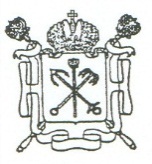 КУРОРТНОГО РАЙОНА САНКТ-ПЕТЕРБУРГАОТДЕЛ ОБРАЗОВАНИЯ И МОЛОДЕЖНОЙ ПОЛИТИКИГОСУДАРСТВЕННОЕ БЮДЖЕТНОЕ  ОБЩЕОБРАЗОВАТЕЛЬНОЕ УЧРЕЖДЕНИЕ ЛИЦЕЙ № 445 КУРОРТНОГО РАЙОНА САНКТ-ПЕТЕРБУРГА197720, Санкт-Петербург, Зеленогорск, пр. Ленина, дом 2, лит. Ател.(812) 417-21-91, факс(812) 417-21-90E-mail:school445@mail.ru                                   20.05.2020 г.                                             Районный опорный центр                                             по ПДДТТ и БДД                                               ДДТ «На реке Сестре»                  Наименование мероприятияКлассыКоличество участниковКонкурс рисунков «ПДД глазами детей»              1,2,6,10                  5Просмотр видеофильма «Путь твоей безопасности»1-11328Памятки «Для пешеходов и велосипедистов»1-11328